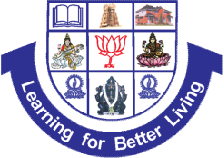 SUBBALAKSHMI LAKSHMIPATHY COLLEGE OF SCIENCEAn Autonomous InstitutionAffiliated to the Madurai Kamaraj University and Re-Accredited with ‘B+’ Grade by NAACTVR Nagar, Aruppukottai Road, Madurai – 625 022, TamilnaduWebsite: www.slcs.edu.inGRIEVANCE REDERESSAL COMMITTEEEmail-id : grievances@slcs.edu.inDate:STUDENT GRIEVANCE FORMStudent Name	:   	Programme Name	:    	Academic Year	:    	Mobile No.	:   	Register No. Year Semester Whatsappno:   	: I /	II /	III:  	:  	E-mail-Id(Personal) :   	Area of Grievance	: GeneralCurriculum Teaching, LearningE-mail-Id(College):  	ExaminationDate of the Problem or Incident :  	Details of the grievance:General Grievance	: Infrastructure, Anti-Ragging etc.Curriculum Teaching, Learning Grievance : Resource, Teaching and Learning methodology etc.* Examination Grievance	: Revaluation, Retotalling, Transparency etc.Student Signature with DateFor Committee Use OnlyHas the Problem been reported	:  Yes	NoAction Taken or Outcome of the Report	:   	Coordinator	Principal